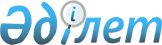 О внесении изменений в приказ Министра образования и науки Республики Казахстан от 7 ноября 2003 года № 733 "О реализации постановления Правительства Республики Казахстан от 30 апреля 2003 года № 421 "Об утверждении Правил проведения аккредитации негосударственных научных организаций"
					
			Утративший силу
			
			
		
					Приказ и.о. Министра образования и науки Республики Казахстан от 30 октября 2009 года № 496. Зарегистрирован в Министерстве юстиции Республики Казахстан 20 ноября 2009 года № 5861. Утратил силу приказом и.о. Министра образования и науки Республики Казахстан от 15 июля 2011 года № 309

      Сноска. Утратил силу приказом и.о. Министра образования и науки РК от 15.07.2011 № 309 (вводится в действие по истечении десяти календарных дней со дня первого официального опубликования).      В целях реализации постановления Правительства Республики Казахстан от 28 октября 2004 года № 1111 "Вопросы Министерства образования и науки Республики Казахстан" ПРИКАЗЫВАЮ:



      1. Внести в приказ Министра образования и науки Республики Казахстан от 7 ноября 2003 года № 733 "О реализации постановления Правительства Республики Казахстан от 30 апреля 2003 года № 421 "Об утверждении Правил проведения аккредитации негосударственных научных организаций" (зарегистрированный в Реестре государственной регистрации нормативных правовых актов за № 2573, опубликованный в Бюллетене нормативных правовых актов Республики Казахстан, 2003 г., № 37-42, ст. 881) следующие изменения:



      В Инструкции о проведении аккредитации негосударственных научных организаций, утвержденной указанным приказом:



      в пункте 4 слова "уполномоченный государственный орган в области науки и научно-технической деятельности - Министерство образования и науки Республики Казахстан (далее - Аккредитационный орган) через Департамент науки Министерства образования и науки (далее - Департамент)" заменить словами "Комитет по контролю в сфере образования и науки Министерства образования и науки Республики Казахстан (далее - Аккредитационный орган)";



      в пункте 10 слова "может быть отказано" заменить словом "отказывается";



      в приложении к Инструкции о проведении аккредитации негосударственных научных организаций:



      в пункте 12 слова "Департамент науки" заменить словом "Аккредитационный орган";



      в приложении № 5 "Свидетельство об аккредитации негосударственной научной организации":



      слова "протокол", "Министр образования и науки" заменить словами "приказ", "Руководитель Аккредитационного органа".



      2. Комитету по контролю в сфере образования и науки Министерства образования и науки Республики Казахстан (Калабаев Н.Б.) в установленном порядке:



      1) направить настоящий приказ на государственную регистрацию в Министерство юстиции Республики Казахстан;



      2) обеспечить официальное опубликование настоящего приказа после его государственной регистрации.



      3. Контроль за исполнением настоящего приказа оставляю за собой.



      4. Настоящий приказ вводится в действие по истечении десяти календарных дней после дня его первого официального опубликования.      И.о. Министра                              А. Жакупов
					© 2012. РГП на ПХВ «Институт законодательства и правовой информации Республики Казахстан» Министерства юстиции Республики Казахстан
				